Weekly Calendar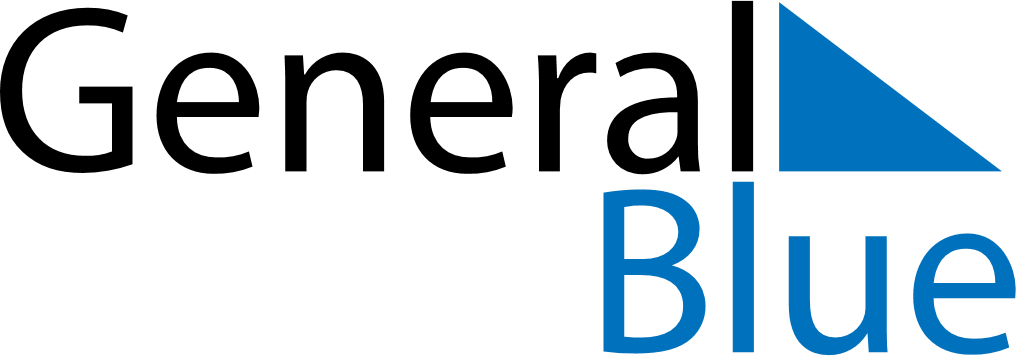 September 19, 2022 - September 25, 2022Weekly CalendarSeptember 19, 2022 - September 25, 2022MondaySep 19TuesdaySep 20WednesdaySep 21ThursdaySep 22FridaySep 23SaturdaySep 24SundaySep 25MY NOTES